Д/з от 09.12.Следующий урок контрольный. Контрольная работа будет по пройденным интервалам и ноткам в басовом ключе. Не забудьте взять клавиатуры.Подпишите указанные нотки в басовом ключе.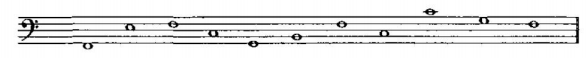 Разгадайте слова, зашифрованные с помощью нот в басовом ключе.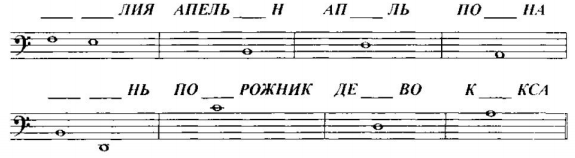 Продолжите строение секунд по заданному образцу. Сначала выписывайте ноты, затем проверяйте знаки. Каждый интервал подпишите.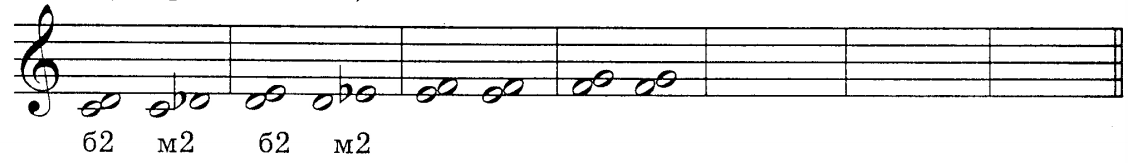 Интервал – это расстояние между двумя звуками.ч1 (чистая прима) – это повторение звука.м2 (малая секунда) – расстояние полутон (две соседние клавиши).б2 (большая секунда) – расстояние тон (две клавиши через одну).